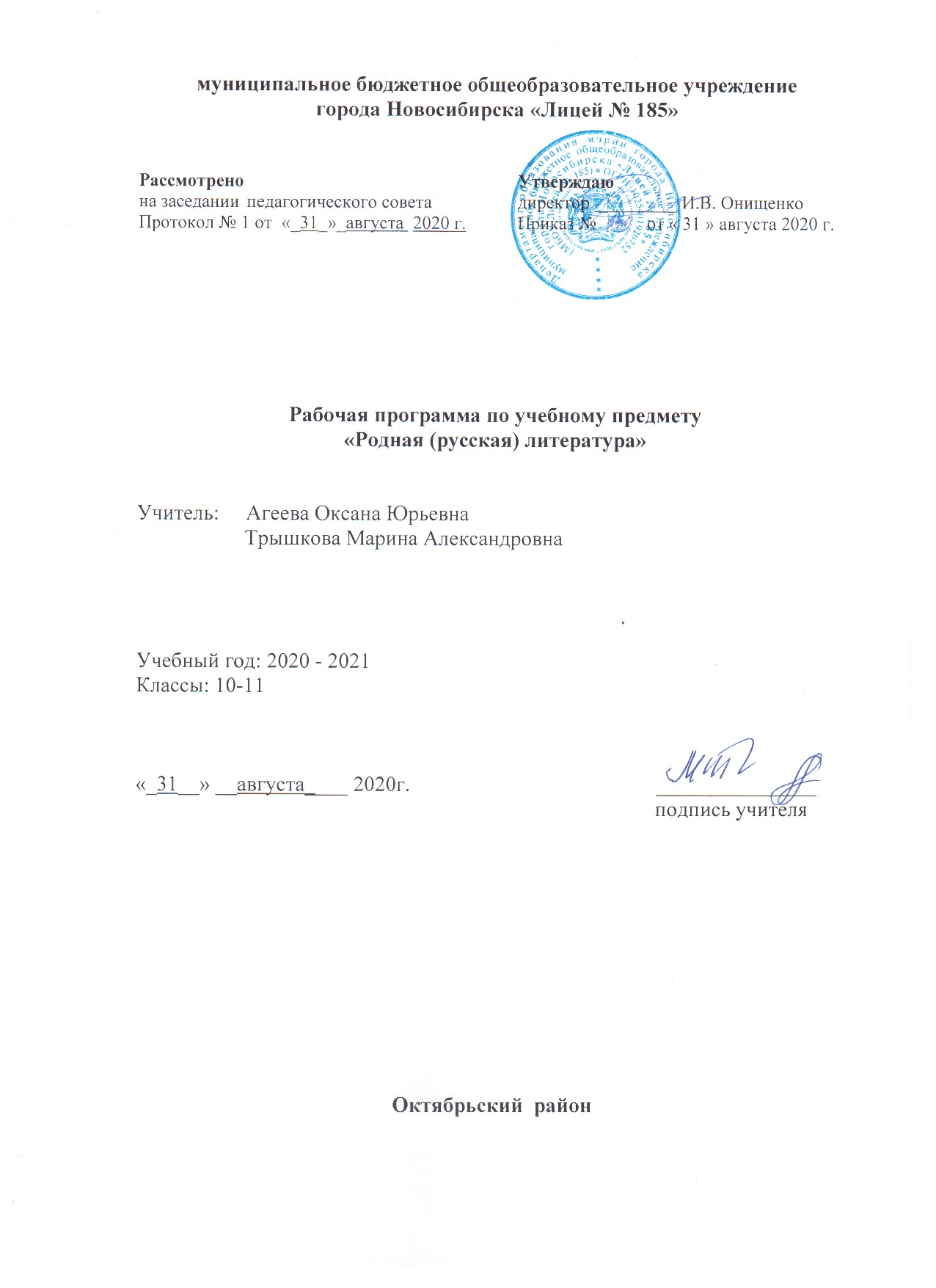 Рабочая программа по учебному предмету «Родная (русская) литература» в соответствии с ФГОС СОО10–11 классыРабочая программа предмета «Родная (русская) литература» для СОО обязательной предметной области «Родной язык и родная литература» разработана на основе - нормативных документов:Закон «Об образовании в Российской Федерации»: Федеральный закон от 29 декабря 2012 г. № 273-ФЗ. Постановление Совета Федерации Федерального Собрания Российской Федерации от 28 июля 2018 г. № 393-СФ «О Федеральном законе «О внесении изменений в статьи 11 и 14 Федерального закона «Об образовании в Российской Федерации»;Закон Российской Федерации от 25 октября 1991 г. № 1807-1 «О языках народов Российской Федерации» (в редакции Федерального закона № 185-ФЗ).   Приказ Министерства образования и науки Российской Федерации от 17 декабря 2010 г. № 1897 «Об утверждении федерального государственного образовательного стандарта основного общего образования» (в редакции приказа Минобрнауки России от 31 декабря 2015 г. № 1577«О внесении изменений в ФГОС ООО, утвержденный приказом Минобрнауки РФ от 17.12.2010 №1897»);Об утверждении СанПиН 2.4.2.2821-10 «Санитарно-эпидемиологические требования к условиям и организации обучения в общеобразовательных учреждениях»: постановление Главного государственного санитарного врача Российской Федерации от 29 декабря 2010 г. № 189, г. Москва; зарегистрировано в Минюсте РФ 3 марта 2011 г.Приказ Минпросвещения России от 28.12.2018 N 345 «О федеральном перечне учебников, рекомендуемых к использованию при реализации имеющих государственную аккредитацию образовательных программ начального общего, основного общего, среднего общего образования» Примерная ООП СОО (протокол заседания ФУМО по ОО от 08.04.2015г. № 1/15).Основная образовательная программа основного общего образования МБОУ Лицей № 185.  Письмо Минобразования Новосибирской области от 03.10.2018 № 10002-03/25 «Об обязательном изучении предметных областей "Родной язык и родная литература"»-информационно-методических материалов:1. «Методические рекомендации по изучению обязательных предметных областей «Родной язык и литературное чтение на родном языке». Одобрено решением регионального учебно-методического объединения в системе общего образования Новосибирской области (протокол от 21.11.2018 г. № 032/2018) Составители: Волчек М.Г., Максимова Н.В., Молокова А.В.       2. Федеральный перечень учебников, рекомендованных (допущенных) к использованию в образовательном процессе в образовательных учреждениях, реализующих образовательные программы общего образования и имеющих государственную аккредитацию, утверждённый приказом Минобрнауки России от 31 марта 2014 г. № 253.Программы по литературе для 10-11 классов общеобразовательных учреждений / авт.-сост.  С.А. Зинин, В.А. Чалмаев – 5-е изд., испр.. и доп. – М.: ООО «ТИД «Русское слово – РС», 2012. Методических рекомендаций по использованию учебников: В.И.Сахаров, С.А.Зинин «Литература XIX века» (10 класс); В.А.Чалмаев, С.А.Зинин «Русская литература XX века» (11 класс) при изучении предмета на базовом и профильном уровнях / авт.-сост. С.А.Зинин – 4-е издание. – М.: «Русское слово», 2012 г. На период карантина рабочая программа по литературе реализуется с использованием электронного обучения.Рабочая программа по родной (русской) литературе для 10-11 классов является частью Основной образовательной программы общего среднего образования МБОУ «Лицей №185»» и состоит из следующих разделов: планируемые результаты освоения учебного предмета, курса; содержание учебного предмета, курса;тематическое планирование с указанием количества часов, отводимых на освоение каждой темы. Планируемые результаты освоения учебного предмета «Родная (русская) литература»Личностными результатами изучения курса «Родная (русская) литература» является: 1) воспитание российской гражданской идентичности: патриотизма, любви и уважения к Отечеству, чувства гордости за свою Родину, прошлое и настоящее многонационального народа России; осознание своей этнической принадлежности, знание истории, языка, культуры своего народа, своего края, основ культурного наследия народов России и человечества; усвоение гуманистических, демократических и традиционных ценностей многонационального российского общества; воспитание чувства ответственности и долга перед Родиной; 2) формирование ответственного отношения к учению, готовности и способности, обучающихся к саморазвитию и самообразованию на основе мотивации к обучению и познанию, осознанному выбору и построению дальнейшей индивидуальной траектории образования на базе ориентировки в мире профессий и профессиональных предпочтений, с учётом устойчивых познавательных интересов; 3) формирование целостного мировоззрения, соответствующего современному уровню развития науки и общественной практики, учитывающего социальное, культурное, языковое, духовное многообразие современного мира; 4) формирование осознанного, уважительного и доброжелательного отношения к другому человеку, его мнению, мировоззрению, культуре, языку, вере, гражданской позиции, к истории, культуре, религии, традициям, языкам, ценностям народов России и народов мира; готовности и способности вести диалог с другими людьми и достигать в нём взаимопонимания; 5) освоение социальных норм, правил поведения, ролей и форм социальной жизни в группах и сообществах, включая взрослые и социальные сообщества; участие в школьном самоуправлении и общественной жизни в пределах возрастных компетенций с учётом региональных, этнокультурных, социальных и экономических особенностей; 6) развитие морального сознания и компетентности в решении моральных проблем на основе личностного выбора, формирование нравственных чувств и нравственного поведения, осознанного и ответственного отношения к собственным поступкам; 7) формирование коммуникативной компетентности в общении и сотрудничестве со сверстниками, старшими и младшими в процессе образовательной, общественно полезной, учебно-исследовательской, творческой и других видов деятельности; 8) формирование основ экологической культуры на основе признания ценности жизни во всех её проявлениях и необходимости ответственного, бережного отношения к окружающей среде; 9) осознание значения семьи в жизни человека и общества, принятие ценности семейной жизни, уважительное и заботливое отношение к членам своей семьи; 10) развитие эстетического сознания через освоение художественного наследия народов России и мира, творческой деятельности эстетического характера. Метапредметными результатами изучения курса «Родная (русская) литература» является: умение самостоятельно определять цели своего обучения, ставить и формулировать для себя новые задачи в учёбе и познавательной деятельности, развивать мотивы и интересы своей познавательной деятельности;умение самостоятельно планировать пути достижения целей, в том числе альтернативные, осознанно выбирать наиболее эффективные способы решения учебных и познавательных задач; умение соотносить свои действия с планируемыми результатами, осуществлять контроль своей деятельности в процессе достижения результата, определять способы действий в рамках предложенных условий и требований, корректировать свои действия в соответствии с изменяющейся ситуацией; умение оценивать правильность выполнения учебной задачи, собственные возможности ее решения; владение основами самоконтроля, самооценки, принятия решений и осуществления осознанного выбора в учебной и познавательной деятельности; умение определять понятия, создавать обобщения, устанавливать аналогии, классифицировать, самостоятельно выбирать основания и критерии для классификации, устанавливать причинно-следственные связи, строить логическое рассуждение, умозаключение (индуктивное, дедуктивное и по аналогии) и делать выводы;умение создавать, применять и преобразовывать знаки и символы, модели и схемы для решения учебных и познавательных задач; смысловое чтение; умение организовывать учебное сотрудничество и совместную деятельность с учителем и сверстниками; работать индивидуально и в группе: находить общее решение и разрешать конфликты на основе согласования позиций и учёта интересов; формулировать, аргументировать и отстаивать свое мнение;умение осознанно использовать речевые средства в соответствии с задачей коммуникации, для выражения своих чувств, мыслей и потребностей; планирования и регуляции своей деятельности; владение устной и письменной речью; монологической контекстной речью; формирование и развитие компетентности в области использования информационно- коммуникационных технологий.Предметными результатами изучения курса «Родная (русская) литература» является: понимание родной литературы как одной из основных национально-культурных ценностей народа, как особого способа познания жизни, как явления национальной и мировой культуры, средства сохранения и передачи нравственных ценностей и традиций; осознание значимости чтения на родном языке для личного развития; формирование представлений о мире, национальной истории и культуре, первоначальных этических представлений, понятий о добре и зле, нравственности; формирование потребности в систематическом чтении на родном языке как средстве познания себя и мира; обеспечение культурной самоидентификации;использование разных видов чтения (ознакомительное, изучающее, выборочное, поисковое); умение осознанно воспринимать и оценивать содержание и специфику различных текстов, участвовать в их обсуждении, давать и обосновывать нравственную оценку поступков героев;достижение необходимого для продолжения образования уровня читательской компетентности, общего речевого развития, то есть овладение техникой чтения вслух и про себя, элементарными приемами интерпретации, анализа и преобразования художественных, научно-популярных и учебных текстов с использованием элементарных литературоведческих понятий; осознание коммуникативно-эстетических возможностей родного языка на основе изучения выдающихся произведений культуры своего народа, умение самостоятельно выбирать интересующую литературу; пользоваться справочными источниками. Ученик научится: 1) осознавать значимость чтения и изучения родной литературы для своего дальнейшего развития; формировать потребность в систематическом чтении как средстве познания мира и себя в этом мире, гармонизации отношений человека и общества, многоаспектного диалога; 2) понимать родную литературу как одну из основных национально-культурных ценностей народа, как особого способа познания жизни; 3) обеспечивать культурную самоидентификацию, осознавать коммуникативно- эстетические возможности родного языка на основе изучения выдающихся произведений культуры своего народа, российской и мировой культуры; 4) аргументировать свое мнение и оформлять его словесно в устных и письменных высказываниях разных жанров, создавать развернутые высказывания аналитического и интерпретирующего характера, участвовать в обсуждении прочитанного, сознательно планировать свое досуговое чтение; 5) различать на практическом уровне виды текстов (художественный, учебный, справочный), опираясь на особенности каждого вида текста; 6) читать (вслух) выразительно доступные для данного возраста прозаические произведения и декламировать стихотворные произведения после предварительной подготовки; 7) использовать различные виды чтения: изучающее, выборочное ознакомительное, выборочное поисковое, выборочное просмотровое в соответствии с целью чтения (для всех видов текстов); 8) критически оценивать и интерпретировать прочитанное, осознавать художественную картину жизни, отраженную в литературном произведении, на уровне не только эмоционального восприятия, но и интеллектуального осмысления.Ученик получит возможность научиться: 1) воспринимать произведение как художественное целое, концептуально осмыслять его в этой целостности, видеть воплощенный в нем авторский замысел; 2) интерпретировать художественный смысл произведения, то есть отвечать на вопросы: «Почему (с какой целью?) произведение построено так, а не иначе? Какой художественный эффект дало именно такое построение, какой вывод на основе именно такого построения мы можем сделать о тематике, проблематике и авторской позиции в данном конкретном произведении?»; 3) устно или письменно истолковывать художественные функции особенности поэтики произведения, рассматриваемого в его целостности, а также истолковывать смысл произведения как художественного целого; 4) создавать эссе, научно-исследовательских заметок (статьи), доклада на конференцию, рецензии, сценария и т.п.2. Содержание учебного предмета «Родная (русская) литература» 10 класс Введение (1 час). К истории русской литературы 19 века. Классицизм, сентиментализм, романтизм, реализм. Из литературы первой половины XIX века А.С. ПУШКИН (1 ч.) Стихотворения: ««Разговор книгопродавца с поэтом», «...Вновь я посетил...», «Элегия» («Безумных лет угасшее веселье...»), «Свободы сеятель пустынный...», «Подражание Корану» (IX.«И путник усталый на Бога роптал...»), «Брожу ли я вдоль улиц шумных...» и др. по выбору. Пушкин о назначении поэта и поэзии. М.Ю. ЛЕРМОНТОВ (2 ч.) Стихотворения: «Как часто, пестрою толпою окружен...», «Валерик», «Молитва» («Я, Матерь Божия, ныне с молитвою...»), «Я не унижусь пред тобою...», «Сон» («В полдневный жар в долине Дагестана...»), «Выхожу один я на дорогу...» и др. по выбору.Мотивы одиночества, неразделенной любви, невостребованности высокого поэтического дара в лермонтовской поэзии. Н.В. ГОГОЛЬ (2 ч) Жизнь и творчество Н.В. Гоголя. Повести: «Невский проспект», «Нос». Сочинение по творчеству Н.В.Гоголя.А.Н. ОСТРОВСКИЙ (3 ч.) «Колумб Замоскворечья» (слово об А.Н.Островском). Идейно-художественное своеобразие драмы Н.А. Островского «Гроза». Быт и нравы города Калинова. Сочинение по творчеству А.Н.Островского. И.А. ГОНЧАРОВ (2 ч.) Роман «Обломов». Понятие «обломовщина». К истокам обломовщины (глава «Сон Обломова»). Роман «Обломов» в русской критике (Н.А. Добролюбов, Д.И. Писарев, А.В. Дружинин). И.С. ТУРГЕНЕВ (3 ч.) Творческая история и система персонажей романа «Отцы и дети». Своеобразие жанра. Общественная атмосфера и её отражение в романе Взаимоотношения Базарова с Кирсановыми. Базаров и его родители. Нигилизм и его последствия. Базаров перед лицом смерти. Философские итоги романа, смысл его названия. Русская критика о романе и его герое (статьи Д.И. Писарева, Н.Н. Страхова, М.А. Антоновича). Н.А. НЕКРАСОВ (3 ч.) Н.А.Некрасов - поэт «мести и печали». Душа народа русского в поэме «Кому на Руси жить хорошо». Народ в споре о счастье. Сочинение-рассуждение по поэме Н.А.Некрасова «Кому на Руси жить хорошо». Ф.И. ТЮТЧЕВ (1 ч.) Стихотворения: «Я встретил вас...», «О, как убийственно мы любим!..» и др. по выбору. Любовная лирика. А.А. ФЕТ (1 ч.) Стихотворения: «Шепот, робкое дыханье...», «Еще майская ночь...», «Заря прощается с землею...», «Я пришел к тебе с приветом...», «Сияла ночь. Луной был полон сад. Лежали...», «На заре ты ее не буди...», «Это утро, радость эта...», «Одним толчком согнать ладью живую...» и др. по выбору. «Стихи пленительные Фета» (А.Жемчужников). Русская природа в лирике. Н.С. ЛЕСКОВ (1 ч.) Повесть «Очарованный странник». Одиссея Ивана Флягина в повести Н.С.Лескова «Очарованный странник». М.Е. САЛТЫКОВ-ЩЕДРИН (2 ч.) «Я писатель, в этом мое призвание». Художественный мир М.Е. Салтыкова- Щедрина.А.К. ТОЛСТОЙ (1 ч.) Стихотворения: «Средь шумного бала, случайно...», «Слеза дрожит в твоем ревнивом взоре...», «Когда природа вся трепещет и сияет,..», «Прозрачных облаков спокойное движенье...», «Государь ты наш, батюшка...», «История государства Российского от Гостомысла до Тимашева».Жанрово-тематическое богатство творчества А.К.Толстого.Л.Н. ТОЛСТОЙ (18 ч.) Роман «Война и мир». «Я старался писать историю народа». (Жанрово-тематическое своеобразие романа эпопеи «Война и мир»). Именины у Ростовых. Лысые Горы.. Изображение войны 1805- 1807гг. в романе. Отечественная война 1812 г. Философия войны в романе. «Нет величия там, где нет простоты, добра и правды» (Образы Кутузова и Наполеона). «Мысль народная» в романе. Мысль "семейная» в романе. Сочинение по творчеству Л.Н.Толстого. Ф.М. ДОСТОЕВСКИЙ (3 ч.) Роман «Преступление и наказание». Художественный мир Ф.М.Достоевского. История создания социальнопсихологического романа «Преступление и наказание». «Правда» Сони Мармеладовой. Возрождение души Раскольникова. Сочинение по роману Ф.М.Достоевского «Преступление и наказание». А.П. ЧЕХОВ (4 ч.) Рассказы: «Крыжовник», «Человек в футляре», Пьеса «Вишневый сад». Образы «футлярных» людей в чеховских рассказах. Тема прошлого, настоящего и будущего России в пьесе "Вишневый сад". Итоговая контрольная работа. 11 классЛитература ХХ века (33) часаВведение (1ч.)Традиции и новаторство в литературе рубежа XIX-XX вв. Реализм и модернизм. Трагические события первой половины XX в. и их отражение в русской литературе и литературах других народов России. Конфликт человека и эпохи. И. А. Бунин (2 ч.)Рассказы: «Антоновские яблоки», «Темные аллеи». Развитие традиций русской классической литературы в прозе Бунина. Тема угасания "дворянских гнезд" в рассказе "Антоновские яблоки". Исследование национального характера. "Вечные" темы в рассказах Бунина (счастье и трагедия любви, связь человека с миром природы, вера и память о прошлом). Психологизм бунинской прозы. Принципы создания характера. Роль художественной детали. Символика бунинской прозы. Своеобразие художественной манеры Бунина. М. Горький (3 ч.)Рассказы «Макар Чудра» и «Старуха Изергиль». Романтизм ранних рассказов Горького. Проблема героя в прозе писателя. Тема поиска смысла жизни. Проблемы гордости и свободы. Соотношение романтического идеала и действительности в философской концепции Горького. Прием контраста, особая роль пейзажа и портрета в рассказах писателя. Своеобразие композиции рассказа. Пьеса «На дне». Споры о человеке. Три правды в пьесе и их драматическое столкновение: правда факта (Бубнов), правда утешительной лжи (Лука), правда веры в человека (Сатин). Проблема счастья в пьесе. Особая роль авторских ремарок, песен, притч, литературных цитат. Новаторство Горького-драматурга. Афористичность языка. Сочинение по творчеству М. Горького. А. И. Куприн (1 ч.)Красота природного человека в повести «Олеся».«Серебряный век» русской поэзии (1 ч.)Серебряный век как своеобразный «русский ренессанс». Литературные течения поэзии русского модернизма: символизм, акмеизм, футуризм. Поэты, творившие вне литературных течений: И. Ф. Анненский, М. И. Цветаева. А.А. Блок (2 ч.)Жизненные и творческие искания А. Блока. Старый и новый мир в поэме «Двенадцать». Преодолевшие символизм (1 ч.) Кризис символизма и новые направления в русской поэзии. Н. С. Гумилев (1 ч.)Лирический герой поэзии Н. С. Гумилева. А. А. Ахматова (2 ч.)Поэма «Реквием». История создания и публикации. Смысл названия поэмы, отражение в ней личной трагедии и народного горя. Библейские мотивы и образы в поэме. Победа исторической памяти над забвением как основной пафос «Реквиема». Особенности жанра и композиции поэмы, роль эпиграфа, посвящения и эпилога. Сочинение по творчеству А. А. Ахматовой.М. И. Цветаева (1 ч.)Тема дома – России в поэзии М. Цветаевой . Стихотворения: «Моим стихам, написанным так рано...», «Стихи к Блоку» («Имя твое - птица в руке...»), «Кто создан из камня, кто создан из глины...», «Тоска по родине! Давно...» Поэзия как напряженный монолог-исповедь. В. В. Маяковский (2 ч.)Тема художника и революции в творчестве В.В. Маяковского. Поэт и революция, пафос революционного переустройства мира. Тема поэта и поэзии, осмысление проблемы художника и времени. Сочинение по творчеству В.В. Маяковского. С. А. Есенин (1 ч.)Стихотворения: «Мы теперь уходим понемногу...», «Письмо матери», «Спит ковыль. Равнина дорогая...», «Не жалею, не зову, не плачу...», «Русь Советская» «Я покинул родимый дом...», «Неуютная жидкая лунность...» Тема революции в поэзии Есенина.Историческая проза А.Н. Толстого (1 ч.)Личность царя-реформатора в романе А.Н. Толстого «Петр Первый». Творчество М.А. Шолохова (1 ч.)Картины жизни донского казачества в романе «Тихий Дон». События революции и гражданской войны в романе. М. А. Булгаков (2 ч.)Жизнь и творчество. Тема любви и творчества в романе "Мастер и Маргарита.Б. Л. Пастернак (1 ч.)Единство человеческой души и стихии мира в лирике Б.Пастернака (1ч.) Стихотворения: «Февраль. Достать чернил и плакать!..», «Определение поэзии», «Во всем мне хочется дойти...», «Гамлет», «Зимняя ночь» A. П. Платонов (1 ч.)Самобытность художественного мира в прозе Платонова. Высокий пафос и острая сатира в повести «Котлован». Утопические идеи «общей жизни» как основа сюжета повести. В.В. Набоков (1 ч.)Рассказ «Облако, озеро, башня». Словесная пластика прозы Набокова. А. Т. Твардовский (2 ч)Основные мотивы лирики А.Т. Твардовского. Стихотворения: «Вся суть в одном единственном завете...», «Памяти матери», «Я знаю, никакой моей вины...»Литературный процесс 50-80-х годов (1 ч.)«Лагерная проза». В. Шаламов «Колымские рассказы». Рассказы: «Последний замер», «Шоковая терапия» История создания книги «Колымских рассказов». Своеобразие раскрытия «лагерной» темы. Характер повествования.Поэзия Н.А. Заболоцкого (1 ч.)Единство природы и человека в лирике Н. Заболоцкого. Анализ стихотворений «Гроза идет», «Можжевеловый куст», «Лебедь в зоопарке», «Я воспитан природой суровой…» в контексте творческого пути художника. Проза В.М. Шукшина (1 ч.)Тип героя-«чудика» в новеллистике В.М. Шукшина. Анализ рассказов «Чудик», «Миль пардон мадам». А. И. Солженицын (1 ч.)Тема народного праведничества в рассказе «Матренин двор». Новейшая русская проза и поэзия 80-90-х годов (1 ч.)Основные тенденции современного литературного процесса. Постмодернизм. Последние публикации в журналах, отмеченные премиями, получившие общественный резонанс, положительные отклики в печати. Современная литературная ситуация: реальность и перспективы.3.Тематическое планирование учебного предмета «Родная (русская) литература» с указанием количества часов, отводимых на освоение каждой темы10 класс (36 часов)11 класс (34 часа)РазделпрограммыТема урокаКол-во часовДата проведения урокаФактическая дата проведения урокаВведение (1 час)Классицизм, сентиментализм, романтизм, реализм.1Из литературы первой половины 19 века (4 часа)А.С.Пушкин (1ч.). «Душа в заветной лире» (Пушкин о назначении поэта и поэзии)1Из литературы первой половины 19 века (4 часа)М.Ю.Лермонтов (1ч.).Тема одиночества в лирике поэта.1Из литературы первой половины 19 века (4 часа)Н.В. Гоголь ( 1ч.+ РР 1ч.). Очерк жизни и творчества.1Из литературы первой половины 19 века (4 часа)Сочинение по творчеству Н.В. Гоголя.1Литература второй половины 19 века (29 часов)А.Н.Островский.(2 ч.+ РР 1ч.) Жизнь и творчество.1Литература второй половины 19 века (29 часов)Быт и нравы города Калинова.1Литература второй половины 19 века (29 часов)Сочинение по творчеству А.Н. Островского.1Литература второй половины 19 века (29 часов)И.А.Гончаров (2 ч.). К истокам обломовщины (глава «Сон Обломова»).1Литература второй половины 19 века (29 часов)Образы-символы в романе. Роман И.А.Гончарова в оценке критиков.1Литература второй половины 19 века (29 часов)И.С.Тургенев (3 ч.). Творческая история и система персонажей романа «Отцы и дети». Своеобразие жанра.1Литература второй половины 19 века (29 часов)Мир «отцов» в романе. Конфликт "отцов и детей" в романе.1Литература второй половины 19 века (29 часов)Базаров и его родители. Базаров перед лицом смерти.1Литература второй половины 19 века (29 часов)Н.А. Некрасов. (2ч. + 1ч.) Очерк жизни и творчества.1Литература второй половины 19 века (29 часов)"Душа народа русского…" Народное представление о счастье.1Литература второй половины 19 века (29 часов)Письменная работа по творчеству Н.А.Некрасова.1Литература второй половины 19 века (29 часов)Любовная лирика Ф.И.Тютчева (1ч.)1Литература второй половины 19 века (29 часов)Философская проблематика лирики А.А.Фета (1ч.)1Литература второй половины 19 века (29 часов)А.К. Толстой (1ч). Жанрово-тематическое богатство творчества А.К.Толстого.1Литература второй половины 19 века (29 часов)Н.С.Лесков.(1ч.) Одиссея Ивана Флягина в повести Н.С. Лескова «Очарованный странник»1Литература второй половины 19 века (29 часов)М.Е. Салтыкова-Щедрин. (1ч. +РР 1ч.) Жизнь и творчество великого сатирика.1Литература второй половины 19 века (29 часов)Сочинение по творчеству М.Е. Салтыкова-Щедрина.1Л.Н. Толстой (5 ч. + РР 2ч.). История создания романа «Война и мир». Особенности жанра романа-эпопеи. Образ автора в романе.1«Мысль семейная» в романе. Семья Ростовых и семья Болконских.1Образы Кутузова и Наполеона.1Женские образы в романе «Война и мир».1Подготовка к сочинению по роману Л. Н. Толстого “Война и мир”.1Анализ сочинения по  роману Л. Н. Толстого “Война и мир”.1Ф.М. Достоевский (2ч. + РР 1ч). История создания романа «Преступление и наказание». «Маленький человек» в романе, проблема социальной несправедливости и гуманизм писателя.1Значение образа Сони Мармеладовой в романе «Преступление и наказание».1Подготовка к сочинению по роману  Достоевского «Преступление и наказание1Анализ сочинения по  роману Достоевского «Преступление и наказание».1А.П. Чехов (3ч.)Темы, сюжеты и проблематика рассказов «Крыжовник», «Человек в футляре».1Тема прошлого, настоящего и будущего России в пьесе "Вишневый сад".1Сочинение по творчеству А.П. Чехова.1Обобщение по курсу.1Раздел программыТема урокаКол-во часовДата проведения урокаФактическая дата проведения урокаВведение (1 час)Реалистические традиции и модернистские искания в литературе начала века.1Из русской литературы XX века (6 часов)И. А. Бунин. (2 ч.) Бунинская поэтика «остывших» усадеб и лирических воспоминаний в рассказе «Антоновские яблоки». 1Из русской литературы XX века (6 часов)Рассказы Бунина о любви в цикле «Темные аллеи».1Из русской литературы XX века (6 часов)А.М. Горький. (3ч.) Романтические рассказы-легенды в раннем творчестве М. Горького.1Из русской литературы XX века (6 часов)Спор о правде и мечте в драме М. Горького "На дне".1Из русской литературы XX века (6 часов)Сочинение по творчеству М. Горького.1Из русской литературы XX века (6 часов)А.И.Куприн. (1ч.) Красота «природного» человека в повести «Олеся».1«Серебряный век» русской поэзии (12 часов)«Серебряный век» русской поэзии.1«Серебряный век» русской поэзии (12 часов)Жизненные и творческие искания А.Блока (2ч.)1«Серебряный век» русской поэзии (12 часов)Старый и новый мир в поэме А. Блока «Двенадцать».1«Серебряный век» русской поэзии (12 часов)Кризис символизма и новые направления в русской поэзии.1«Серебряный век» русской поэзии (12 часов)Лирический герой поэзии Гумилева. (1ч.)1«Серебряный век» русской поэзии (12 часов)Тема личной и исторической памяти в поэме «Реквием» А.А. Ахматовой. (2ч.)1«Серебряный век» русской поэзии (12 часов)Сочинение по творчеству А.А. Ахматовой.1«Серебряный век» русской поэзии (12 часов)Тема дома – России в поэзии М. Цветаевой. (1ч.)1«Серебряный век» русской поэзии (12 часов)Тема революции в произведениях И. Бабеля, М. Шолохова1«Серебряный век» русской поэзии (12 часов)Тема художника и революции в творчестве В.Маяковского (2 ч.)1«Серебряный век» русской поэзии (12 часов)Творческая работа по творчеству В.Маяковского.1«Серебряный век» русской поэзии (12 часов)Тема революции в поэзии С. А.Есенина (1ч.)1Литературный процесс 30 - 40 годов. (8 часов)Произведения отечественной прозы 30-х начала 40-х годов.1Литературный процесс 30 - 40 годов. (8 часов)Личность царя-реформатора в романе А.Н.Толстого «Петр Первый» (1ч.)1Литературный процесс 30 - 40 годов. (8 часов)Картины жизни донского казачества в романе «Тихий Дон» М.А. Шолохова (1ч.)1Литературный процесс 30 - 40 годов. (8 часов)Судьба и творчество М.А.Булгакова (2ч.)1Литературный процесс 30 - 40 годов. (8 часов)Тема любви и творчества в романе М.А. Булгакова "Мастер и Маргарита".1Литературный процесс 30 - 40 годов. (8 часов)Единство человеческой души и стихии мира в лирике Б.Пастернака (1ч.)1Литературный процесс 30 - 40 годов. (8 часов)Самобытность художественного мира А. Платонова (1ч.)1Литературный процесс 30 - 40 годов. (8 часов)Словесная пластика прозы В.В. Набокова (1ч.) в рассказе «Облако, озеро, башня».1Литературный процесс 50-80 годов (5 часов)Основные мотивы лирики А.Т. Твардовского. (1ч.)1Литературный процесс 50-80 годов (5 часов)«Лагерная проза». В. Шаламов. (1ч.) «Колымские рассказы».1Литературный процесс 50-80 годов (5 часов)Единство природы и человека в лирике Н.Заболоцкого. (1ч.)1Литературный процесс 50-80 годов (5 часов)Тип героя - «чудика» в новеллистике В.Шукшина.(1ч.)1Литературный процесс 50-80 годов (5 часов)Тема народного праведничества в рассказе «Матренин двор" А. Солженицына. (1ч.)1Новейшая русская проза и поэзия 80-90 годов (1 час)Постмодернизм в современной российской литературе (конференция)1Обобщение по курсу.1